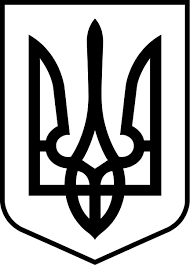 УкраїнаМЕНСЬКА МІСЬКА РАДАМенського району Чернігівської області(сорок друга сесія сьомого скликання )РІШЕННЯ26 серпня 2020 року	№ 384Про затвердження проєктів землеустрою щодо відведення земельних ділянок у власність для ведення особистого селянського господарства на території Менської міської ОТГ	Розглянувши звернення громадян, щодо затвердження проєктів землеустрою та передачі земельних ділянок для ведення особистого селянського господарства у власність на території Менського району Чернігівської області, керуючись ст. 26 Закону України „Про місцеве самоврядування в Україні” та ст. ст. 12, 116, 118, 121, 126 Земельного кодексу України, Законом України «Про землеустрій» Менська  міська рада В И Р І Ш И Л А :1. Затвердити проєкти землеустрою щодо відведення земельних ділянок по передачі у приватну власність для ведення особистого селянського господарства на території Менського міської ради: - гр. Ярош Світлані Вікторівні, площею 0,1000 га кадастровий номер 7423055700:01:002:0345, в межах населеного пункту смт. Макошине;- гр. Манченку Андрію Петровичу, площею 2,0000 га кадастровий номер 7423089500:04:000:0457, за межами  населеного пункту с. Феськівка;2. Передати у власність земельну ділянку для ведення особистого селянського господарства:- гр. Ярош Світлані Вікторівні, площею 0,1000 га кадастровий номер 7423055700:01:002:0345, в межах населеного пункту смт. Макошине;- гр. Манченку Андрію Петровичу, площею 2,0000 га кадастровий номер 7423089500:04:000:0457, за межами  населеного пункту с. Феськівка;3. Контроль за виконанням рішення покласти на постійну комісію з питань містобудування, будівництва, земельних відносин та охорони природи, згідно до регламенту роботи Менської міської ради сьомого скликання та на заступника міського голови з питань діяльності виконкому Гайдукевича М.В.Міський голова	Г.А.Примаков